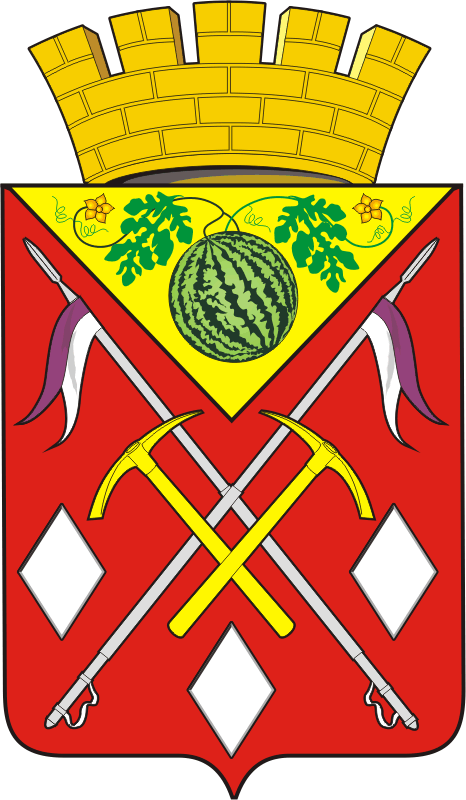 КОНТРОЛЬНО - СЧЕТНАЯ ПАЛАТА МУНИЦИПАЛЬНОГО ОБРАЗОВАНИЯ СОЛЬ-ИЛЕЦКИЙ ГОРОДСКОЙ ОКРУГ ОРЕНБУРГСКОЙ ОБЛАСТИ_____________________________________________________________________________________________Отчето деятельности Контрольно-счетной палаты муниципального образования Соль-Илецкий городской округ Оренбургской области в 2018 году(отчет утвержден  распоряжением председателя Контрольно-счетной палаты муниципального образования Соль-Илецкий городской округ от  04.03.2019 № 2-р,рассмотрен Советом депутатов муниципального образования Соль-Илецкий городской округ Оренбургской области, решение от 27.03.2019 № 764)1. Общие итоги работы Контрольно-счетной палаты Соль-Илецкого городского округа 	В 2018 году Контрольно-счетная палата Соль-Илецкого городского округа (далее – Контрольно-счетная палата), как постоянно действующий орган внешнего муниципального контроля, осуществляла свою деятельность на основании  плана работы в соответствии с задачами, установленными Бюджетным кодексом Российской Федерации, Федеральным законом от 07.02.2011 № 6-ФЗ «Об общих принципах организации и деятельности контрольно-счетных органов субъектов Российской Федерации и муниципальных образований», Положением о Контрольно-счетной палате муниципального образования Соль-Илецкий городской округ Оренбургской области, утвержденного решением Совета депутатов муниципального  образования Соль-Илецкий городской округ от 27.11.2015 № 43 (далее - Положение о Контрольно-счетной палате), решением Совета депутатов муниципального образования Соль-Илецкий городской округ Оренбургской области от 29.10.2015 №21 «Об утверждении Положения о бюджетном процессе в муниципальном образовании Соль-Илецкий городской округ». Утвержденный план работы отчетного года выполнен в полном объеме.	В приложении 1 к настоящему отчету приведены основные показатели и результаты  деятельности Контрольно-счетной палаты в 2018 году в рамках реализации полномочий, предусмотренных статьей 8 Положения о Контрольно-счетной палате.	В отчетном периоде, как и в предыдущие годы, основными направлениями деятельности Контрольно-счетной палаты были контрольная, экспертно-аналитическая,  организационно-методическая и информационная, из которых первостепенным является проведение контрольных и экспертно-аналитических мероприятий.	Контрольные мероприятия в отчетном году проводились в соответствии с планом, сформированном на основе поручений Совета депутатов муниципального образования Соль-Илецкий городской округ Оренбургской области, предложения Главы муниципального образования Соль-Илецкий городской округ, предложений прокуратуры Соль-Илецкого района в рамках Соглашения о сотрудничестве, в также в связи с решением о проведении параллельного контрольного мероприятия Счетной палатой Оренбургской области с Контрольно-счетной палатой. Сравнительный анализ проведенных Контрольно-счетной палатой проверок (без учета внешней проверки годового отчета об исполнении бюджета городского округа) за период с 2016 по 2018 годы, а также проверок проведенных по поручению Совета депутатов муниципального образования Соль-Илецкий городской округ представлен на диаграмме 1.                                                                                                    Диаграмма 1	В отчетном году большое внимание уделялось Контрольно-счетной палатой также и экспертно-аналитической работе. В рамках экспертно-аналитической деятельности в отчетном году проведено 72 мероприятия. Подготовлено 70 заключений на проекты решений и нормативные правовые акты, из них 82,7% (58 заключений) составляют заключения по результатам финансово-экономической экспертизы муниципальных программ (проектов, проектов по внесению изменений в муниципальные программы).	Сведения об экспертно-аналитических мероприятий, проведенных Контрольно-счетной палатой в 2016-2018 годах, приведены  в диаграмме 2.Диаграмма 2Сведения об экспертно-аналитических мероприятиях, проведенных Контрольно-счетной палатой Соль-Илецкого городского округа в 2016-2018 годах	По результатам проведенных мероприятий Контрольно-счетная палата принимает меры направленные на устранение нарушений законодательства и иных нормативных правовых актов, затрагивающих интересы муниципальных структур и иных участников бюджетного процесса. В 2018 году Контрольно-счетной палатой в адреса субъектов проверок было направлено 12 представлений.	В отчетном периоде в рамках заключенного Соглашения  продолжалось активное сотрудничество с прокуратурой Соль-Илецкого района, основной целью которого являлось предупреждение и пресечение правонарушений в финансово-бюджетной сфере. В 2018 году  о результатах проверок в органы прокуратуры направлено 8 информационных материалов.Также в течение отчетного периода должностные лица  Контрольно-счетной палаты принимали участие в  проверках проводимых прокуратурой Соль-Илецкого округа 	на основании требований прокурора Соль-Илецкого района о выделении специалиста, по результатам, которых подготовлено 8 справок.	Контрольно-счетная палата, начиная с 2017 года, приступила к реализации полномочий, определенных законом Оренбургской области от 01.10.2003 №489/55-III-ОЗ «Об административных правонарушениях в Оренбургской области» (статья 35 пункт 4) по осуществлению производства по делам об административных правонарушениях. Целью работы проводимой в данном направлении, является повышение дисциплины в финансово-бюджетной сфере.	По результатам проведенных в 2018 году проверок председателем Контрольно-счетной палаты составлено 9 протоколов (из которых 3 составлены в январе 2019 года). По результатам рассмотрения протоколов привлечено к административной ответственности 7 должностных лиц (два из которых – дважды), наложен штраф общей суммой 89,0 тыс. рублей.	Поскольку одним из принципов деятельности контрольного органа является гласность, Контрольно-счетная палата систематически информирует общественность о своей деятельности путем размещения на официальном сайте муниципального образования Соль-Илецкий городской округ в сети Интернет сведений о результатах проведенных контрольных и экспертно-аналитических мероприятий, планов работы и стандартов внешнего муниципального финансового контроля. Информация, размещенная на сайте, поддерживалась в актуальной редакции и постоянно обновлялась.2. Контрольная деятельность	В 2018 году Контрольно-счетной палатой проведено 8 контрольных мероприятий и внешняя проверка годового отчета об исполнении бюджета городского округа за 2017 год в соответствии со статьей 264.4. Бюджетного кодекса Российской Федерации. Проведенными контрольными мероприятиями охвачено 14 объектов.	Общая сумма нарушений, установленная Контрольно-счетной палатой по итогам контрольных мероприятий в отчетном году (без учета внешних проверок главных администраторов бюджетных средств), составила 159 693,9 тыс. рублей.	В целях обеспечения единства классификации нарушений действующего законодательства, группировка выявленных в ходе контрольной деятельности нарушений и недостатков осуществлялась с применением Классификатора нарушений, выявленных в ходе внешнего государственного аудита (контроля) одобренного Советом контрольно-счетных органов при Счетной палате Российской Федерации. 	В структуре суммовых нарушений, отраженных в отчете наиболее значительным объемом в 2018 году характеризуются нарушения ведения бухгалтерского учета, составления и представления бухгалтерской (финансовой) отчетности, сложившиеся в сумме 150 713,3 тыс. рублей, а именно грубое нарушение правил ведения бухгалтерского учета, выразившиеся в искажении любой статьи (строки) формы бухгалтерской отчетности не менее чем на 10% в сумме 150 576,1 тыс. рублей.	Объем нарушений при формировании и исполнении бюджета оценивается в размере 8 980,6 тыс. рублей. Среди них наиболее весомым в денежном выражении являются нарушения порядка формирования и (или) финансового обеспечения выполнения муниципального задания на оказание муниципальных услуг (выполнения работ) муниципальными учреждениями – 5 013,8 тыс. рублей. 	Наибольшим количественным показателем нарушений, допущенных при исполнении бюджета, характеризуются также нарушения порядка формирования и (или) финансового обеспечения выполнения муниципального задания на оказание муниципальных услуг (выполнения работ) муниципальными учреждениями, установлены 286 фактов.	По результатам аудита в сфере закупок, установленного законодательством о контрактной системе в качестве исключительного полномочия контрольно-счетных органов, Контрольно-счетной палатой выявлено 226 нарушений, из которых непредставление, несвоевременное представление информации (сведений) и (или) документов, подлежащих включению в реестр контрактов, заключенных заказчиками – 209 нарушений.2.1. Контрольные мероприятия	В 2018 году Контрольно-счетной палатой проведено 8 контрольных мероприятий, из них: 	в жилищно-коммунальной сфере -3 мероприятия; 	в сфере образования – 1 мероприятие;	в сфере культуры – 2 мероприятия;	в сфере социальной политики -1 мероприятие;	в сфере физической культуры- 1 мероприятие.Контрольная деятельность за расходами в жилищно-коммунальной сфере	В 2018 году проведено 3 проверки по контролю за расходами в жилищно-коммунальной сфере, в том числе: 	1 проверка по поручению Совета депутатов муниципального образования Соль-Илецкий городской округ, 1 проверка по предложению прокуратуры Соль-Илецкого района в рамках Соглашения о сотрудничестве, 1 проверка - согласно решению о проведении параллельного контрольного мероприятия Счетной палаты Оренбургской области с Контрольно-счетной палатой.	Проверками были охвачены 3 объекта проверки. Контрольные мероприятия были проведены в администрации Соль-Илецкого городского округа, муниципальном автономном учреждении «Физкультурно-спортивный центр»  и муниципальном казенном учреждении «Управление городского хозяйства Соль-Илецкого городского округа». 	В ходе контрольных мероприятий выявлены финансовые нарушения в расходовании средств бюджета городского округа в сумме 145 717,0 тыс. рублей, в том числе:	принятие бюджетных обязательств в размерах, превышающих утвержденные лимиты бюджетных обязательств на сумму 3 966,8 тыс. рублей;	грубое нарушение правил ведения бухгалтерского учета, выразившиеся в искажении бухгалтерской отчетности  на сумму 141 749,2 тыс. рублей (принятие к учету объектов недвижимого имущества при отсутствии документов, подтверждающих государственную регистрацию права оперативного управления; не принятие к учету земельных участков при наличии документов подтверждающих право пользования);	нарушение требований, предъявляемых к оформлению фактов хозяйственной жизни экономического субъекта первичными учетными документами на сумму 1,1 тыс. рублей. 	Также в ходе контрольной деятельности Контрольно-счетной палатой установлен ряд нефинансовых нарушений.	По результатам проверки использования бюджетных средств, выделенных в 2017 году на реализацию мероприятий муниципальной программы «Модернизация объектов коммунальной инфраструктуры Соль-Илецкого городского округа» установлено, что значения показателей (индикаторов) муниципальной программы характеризующих достижения цели и решения задач муниципальной программы в количественном выражении  определены формально (расчеты по определению плановых и фактически достигнутых значений показателей не представлены). По результатам проверки использования средств бюджета городского округа, выделенных в 2017 году на реализацию подпрограммы «Формирование современной городской среды в Соль-Илецком городском округе Оренбургской области» муниципальной программы «Благоустройство и озеленение на территории муниципального образования Соль-Илецкий городской округ на 2016-2020 годы», установлено, что цель реализации подпрограммы не достигнута, а также не решены задачи в полном объеме, 2 дизайн-проекта по формированию современной городской среды в 2017 году реализованы частично; не сформирована балансовая стоимость объектов благоустройства (малых архитектурных форм, детских площадок, элементов благоустройства), соответственно объекты благоустройства дворовых территорий к учету не приняты, за эксплуатирующими организациями не закреплены;  установлены факты включения в акты виды работ, которые не предусмотрены в локальных сметах по 2 объектам на общую сумму 43,9 тыс. рублей.  По результатам проверки использования бюджетных средств, выделенных в 2017 году и истекшем периоде 2018 года муниципальному казенному учреждению «Управление городского хозяйства Соль-Илецкого городского округа». Аудит в сфере закупок» выявлены факты  нарушений при оформлении и  выдаче наличных денег под отчет; установлен факт нарушения ограничений по возмещению расходов на проживание сотрудникам Учреждения, находящимся в служебных командировках. Излишне выплаченная сумма 6 800,00 рубля возвращена на счет учреждения. Установлены факты нарушения норм трудового законодательства (отсутствуют дополнительные соглашения, предусматривающие изменения условий оплаты труда, возложения дополнительного объема работ и размера доплаты), положением об оплате труда не определен порядок предоставления единовременных выплат к отпуску (фактически выплаты производились).	По итогам проведенных контрольных мероприятий направлено 4 представления Контрольно-счетной палаты, составлено 2 протокола об административном правонарушении, к административной ответственности привлечены 2 должностных лица, наложен штраф в сумме 25,0 тыс. рублейКонтрольная деятельность за расходами в сфере образования	В течение года по поручению Совета депутатов муниципального образования Соль-Илецкий городской округ проведена одна проверка в сфере образования.	По итогам проверки использования бюджетных средств, выделенных в 2017 году и истекшем периоде 2018 года на организацию питания обучающихся в рамках реализации подпрограммы «Школьное питание «муниципальной программы «Развитие системы образования Соль-Илецкого городского округа на 2016-2020 годы» выявлено нарушений  на 2 449,0 тыс. рублей, а именно: нарушений порядка формирования и (или) финансового обеспечения выполнения муниципального задания на оказание муниципальных услуг (выполнения работ) муниципальными учреждениями. 	Проверкой выявлены факты перечисления субсидий автономным и бюджетным учреждениям подведомственным управлению образования администрации Соль-Илецкого городского округа (проверка проводилась в отношении 10 учреждений) с нарушением графиков по срокам и суммам: 222 факта перечисления субсидии с нарушением графиков по срокам и 59 фактов – по суммам. 	Установлен факт несоблюдения порядка составления и ведения бюджетной росписи главными распорядителями (распорядителями) бюджетных средств, включая внесение в нее изменений. Выявлены несоответствия значений 7 показателей бюджетной росписи управления образования на 2017 год показателям сводной бюджетной росписи.	Также проверкой установлены 164 факта нарушений законодательства о закупках, в части непредставления, несвоевременного представления информации (сведений) и (или) документов, подлежащих включению в реестр контрактов. 	По итогам проведенного контрольного мероприятия управлению образования направлено представление Контрольно-счетной палаты, составлено 2 протокола об административном правонарушении, к административной ответственности привлечено одно должностное лицо, наложен штраф в сумме 30,0 тыс. рублейКонтрольная деятельность за расходами в сфере культуры	В 2018 году проведены 2 проверки по контролю за расходами в сфере культуры по поручению Совета депутатов муниципального образования Соль-Илецкий городской округ. 	Проверками было охвачено 2 объекта.	В ходе контрольных мероприятий выявлены нарушения и недостатки в расходовании средств бюджета городского округа в общей сумме 11 527,9 тыс. рублей, из них:	нарушения порядка формирования и финансового обеспечения выполнения муниципального задания на оказание муниципальных услуг – 2 564,8 тыс. рублей;	нарушения ведения бухгалтерского учета, составления и представления бухгалтерской (финансовой) отчетности (нарушения требований, предъявляемым к оформлению фактов хозяйственной жизни первичными документами, нарушение порядка работы с денежной наличностью, грубое нарушение правил ведения бухгалтерского учета) – 8 963,1 тыс. рублей. 	По итогам проведенных контрольных мероприятий направлено 4 представления Контрольно-счетной палаты, составлено 4 протокола об административном правонарушении, к административной ответственности привлечены 3 должностных лица,  1 из которых – дважды, наложен штраф в размере 24,0 тыс. рублей.	По итогам проверки использования бюджетных средств, выделенных в  2017 году и истекшем периоде 2018 года муниципальному учреждению культуры «Клуб народного творчества» Соль-Илецкого городского округа Оренбургской области. Аудит в сфере закупок, выявлено нарушений на общую сумму 10 916,8 тыс. рублей, из них:	нарушения порядка формирования и финансового обеспечения выполнения муниципального задания на оказание муниципальных услуг (уменьшение объема субсидии на финансовое обеспечение выполнения муниципального задания, без внесения изменений в муниципальное задание, а также перечисление субсидии на выполнение муниципального задания с нарушением графиков) – 2 089,8 тыс. рублей;грубое нарушение правил ведения бухгалтерского учета, выразившиеся в искажении показателей бухгалтерской отчетности (по учету непроизведенных активов – земельных участков, нежилых помещений переданных в безвозмездное пользование) – 8 827,0 тыс. рублей.	 По итогам проверки использования бюджетных средств, выделенных в  2017 году и истекшем периоде 2018 года муниципальному учреждению культуры «Клуб досуга и творчества» Соль-Илецкого городского округа Оренбургской области. Аудит в сфере закупок, выявлено нарушений на общую сумму 611,1 тыс. рублей, из них:	нарушения порядка формирования и финансового обеспечения выполнения муниципального задания на оказание муниципальных услуг -475,0 тыс. рублей: перечисление субсидии на финансовое обеспечение выполнения муниципального задания учреждением с нарушением графика по сумме;	нарушения требований, предъявляемых к оформлению фактов хозяйственной жизни первичными учетными документами – 13,6 тыс. рублей:  регистрация кассовой операции в регистрах бухгалтерского учета раньше, чем осуществлен факт хозяйственной жизни; предоставление подтверждающих документов датой, которая позже даты составления авансового отчета;	 нарушения порядка работы с денежной наличностью и порядка ведения кассовых операций – 122,5 тыс. рублей: неоприходование (неполное оприходование) в кассу денежной наличности от реализации билетов по проведению мероприятий.	Также по результатам 2 контрольных мероприятий выявлены нарушения законодательства: установлены факты несоблюдения требования государственной регистрации прав собственности, других вещных прав на недвижимые вещи; нарушения при осуществлении расчетов с подотчетными лицами; нарушения при оформлении договоров гражданско-правового характера  с физическими лицами, выразившиеся в невключении в объем закупок сумм страховых взносов в пользу физических лиц, а также в неотражении  объема  (количества) оказываемой услуги, (выполняемой работы) в предмете  договоров, т.е. обязательных условий; нарушения положений по оплате труда.Контрольная деятельность за расходами в сфере социальной политики	В 2018 году проведена проверка по контролю за расходами в социальной сфере на основании   предложения прокуратуры Соль-Илецкого района в рамках Соглашения о сотрудничестве.	По итогам проверки использования бюджетных средств, выделенных в 2017 году на реализацию мероприятий муниципальной программы «Обеспечение жильем отдельных категорий граждан в Соль-Илецком городском округе на 2016-2020 годы» установлены следующие недостатки и нарушения законодательства Оренбургской области, из них:в нарушение закона Оренбургской области от 23.11.2005 №2733/489-III-ОЗ «О порядке ведения органами местного самоуправления учета граждан в качестве нуждающихся в жилых помещениях, предоставляемых по договорам социального найма» в представленных списках не отражены реквизиты решения Главы муниципального образования, подпись руководителя структурного подразделения муниципального образования, печать и дата утверждения; формы списков граждан, принятых на учет, и заявления о принятии на учет граждан включают показатели и информацию, не предусмотренные утвержденными формами; велась одна книга регистрации заявлений граждан. Аналогично велись книги регистрации и очередности граждан, принятых на учет; копии документов, прилагаемые к заявлению о принятии на учет, не заверялись должностным лицом, осуществляющим прием документов; в нарушение  закона Оренбургской области от 18.03.2013 №1420/408-V-ОЗ «Об обеспечении жилыми помещениями детей-сирот и детей, оставшихся без попечения родителей, лиц из числа детей-сирот и детей, оставшихся без попечения родителей, и о внесении изменений в отдельные законодательные акты Оренбургской области», установлены 3 факта недоведения до сведения заявителя решения о включении в Список, а также факт доведения решения с нарушением установленного срока; установлено, что только в 11 уведомлениях из 31 представленного  указана дата получения заявителем, при этом в 8 из 11 уведомлений отсутствует расшифровка подписи лица, получившего уведомление. 	Установлены факты нарушения администрацией Соль-Илецкого городского округа условий муниципальных контрактов, а именно: 3 факта нарушения сроков оплаты за квартиру и 2 факта нарушения сроков передачи квартиры.	Проверкой представленных договоров на соответствие Типовому договору установлены 7 фактов несоответствия, в том числе:  договоров социального найма - 2 факта; договоров найма жилого помещения специализированного жилищного фонда - 5 фактов.	По итогам контрольного мероприятия объекту проверки направлено представление Контрольно-счетной палаты.Контрольная деятельность за расходами в сфере физической культуры	В течение года по предложению Главы муниципального образования Соль-Илецкий городской округ проведена проверка в сфере физической культуры.	По итогам проверки финансово-хозяйственной деятельности муниципального автономного учреждения «Туристко-информационный центр Соль-Илецкого городского округа» за 2017 год и истекший период 2018 года выявлены следующие недостатки и нарушения правовых норм: 	в нарушение порядка определения видов особо ценного движимого имущества муниципальных автономных или бюджетных учреждений,  Учреждению не определены и не утверждены  администрацией Соль-Илецкого городского округа виды особо ценного движимого имущества; 	в нарушение положения о порядке формирования и финансового обеспечения выполнения муниципальных заданий нормативные затраты на выполнение работы  рассчитаны уполномоченным учредителя на основе затрат по оплате труда без учета затрат на приобретение материальных запасов и особо ценного движимого имущества, иных затрат, непосредственно связанных с выполнением работы, а также затрат на общехозяйственные нужды; в нарушение положения о платных услугах цены на платные услуги утверждены без согласования с администрацией Соль-Илецкого городского округа;в нарушение положения об оплате и стимулировании труда работников учреждения работникам производились стимулирующие выплаты, не предусмотренные положением.	 По итогам контрольного мероприятия направлено 2 представления, составлен протокол об административном правонарушении, к административной ответственности привлечено одно должностное лицо, наложен штраф 10,0 тыс. рублей.2.2. Внешняя проверка годового отчета об исполнении бюджета городского округа за 2017 год	Внешняя проверка годового отчета об исполнении бюджета городского округа за 2017 год в соответствии с требованиями статьи 264.4 Бюджетного кодекса РФ проведена Контрольно-счетной палатой в 2 этапа: внешняя проверка бюджетной отчетности главных администраторов средств бюджета городского округа  (далее - ГАБС) и подготовка заключения на годовой отчет об исполнении бюджета городского округа.	Внешней проверкой бюджетной отчетности ГАБС за 2017 год установлены следующие нарушения и недостатки: 	несоответствие представленной бюджетной отчетности установленным требованиям к ее составу (2 ГАБС);	несоответствие содержания форм бюджетной отчетности требованиям Инструкции №191н (ненадлежащее или неполное отражение данных в бюджетной отчетности) (2 ГАБС); 	оформление бюджетной отчетности с нарушением Инструкции по применению единого плана счетов бухгалтерского учета для органов государственной власти (государственных органов), органов местного самоуправления, органов управления государственными внебюджетными фондами, государственных академий наук, государственных (муниципальных) учреждений, утвержденной приказом Министерства финансов Российской Федерации от 01.12.2010 №157н (далее - Инструкции 157н) (1 ГАБС);	оформление бюджетной отчетности без учета особенностей составления и представления годовой бюджетной отчетности, предусмотренных письмом Министерства финансов Российской Федерации № 02-06-07/6076, Федерального казначейства  № 07-04-05/02-1648 от 02.02.2018, письмом Министерства финансов Оренбургской области от 12.02.2018 №07/11-05/494 (2 ГАБС).	 	Подготовка заключения на годовой отчет об исполнении бюджета городского округа является вторым и заключительным этапом внешней проверки годового отчета об исполнении бюджета городского округа.Основный вывод по результатам проведенной внешней проверки годового отчета об исполнении бюджета городского округа за 2017 год заключается в том, что формы годового отчета об исполнении бюджета муниципального образования Соль-Илецкий городской округ за 2017 год представлены в полном объеме и в установленный срок; показатели годового отчета об исполнении бюджета городского округа в целом соответствуют показателям исполнения бюджета, установленным в ходе внешней проверки бюджетной отчетности главных администраторов бюджетных средств.3. Экспертно-аналитическая деятельность	Экспертно-аналитическая деятельность  Контрольно-счетной палаты в отчетном году заключалась, прежде всего, в экспертизе проектов бюджета городского округа и муниципальных программ.	В 2018 году Контрольно-счетной палатой подготовлено 70 заключений по результатам экспертно-аналитических мероприятий и 2 аналитических материала об исполнении бюджета городского округа. 	3.1. Экспертиза проекта решения Совета депутатов о бюджете городского округа на 2019 год и на плановый период 2020 и 2021 годов. 	В соответствии с требованиями Бюджетного кодекса, решения Совета депутатов «О Контрольно-счетной палате муниципального образования Соль-Илецкий городской округ Оренбургской области» и «Об утверждении Положения о бюджетном процессе в муниципальном образовании Соль-Илецкий городской округ»  проведена экспертиза проекта решения Совета депутатов «О бюджете муниципального образования Соль-Илецкий городской округ на 2019 год и на плановый период 2020 и 2021 годов». По результатам экспертизы подготовлено заключение.	В ходе экспертизы содержание проекта решения и документов проверены на соответствие требованиям бюджетного законодательства. Проанализированы параметры бюджета городского округа на 2019-2021 годы в динамике, а также показатели доходов и расходов бюджета на 2019 год по отношению к ожидаемому исполнению за 2018 год с подробным описанием в подготовленном заключение. 	Основной вывод Контрольно-счетной палаты по результатам проведенной экспертизы заключается в том, что проект бюджета муниципального образования Соль-Илецкий городской округ на 2019 год и на плановый период 2020 и 2021 годов сформирован бездефицитный. Содержание проекта решения соответствует требованиям бюджетного законодательства. Принцип сбалансированности соблюден. Результаты проведенного анализа проекта решения о бюджете и документов, составляющих основу формирования бюджета, дают основания для принятия проекта решения.	3.2. Экспертиза вносимых изменений в решение Совета депутатов о бюджете городского округа на 2018 год и на плановый период 2019 и 2020 годов. 	Основной задачей проводимой в 2018 году финансовой экспертизы вносимых изменений в решение о бюджете городского округа, являлось установление соответствия проекта решения действующему законодательству и определение обоснованности вносимых изменений в бюджет городского округа.	Контрольно - счетной палатой в 2018 году подготовлено 10 заключений на проекты решений Совета депутатов  о внесении изменений в бюджет городского округа на 2018 год и на плановый период 2019 и 2020 годов.	3.3. Экспертиза муниципальных программ.	В 2018 году Контрольно-счетной палатой проведена финансово-экономическая экспертиза 58 проектов постановлений администрации Соль-Илецкого городского округа, главным образом по внесению изменений в действующие муниципальные программы городского округа.	Корректировка муниципальных программ осуществлялась преимущественно в связи с внесением изменений в решение о бюджете городского округа на 2018 год и на плановый период с целью увязки бюджетных ассигнований с конкретными показателями и мероприятиями.	В ходе экспертиз Контрольно-счетной палатой выявлялись следующие нарушения и недостатки: факты несогласованности показателей внутри программы, некорректное определение показателей (индикаторов) программ, ошибки технического характера, а также другие замечания, в том числе касающиеся несоблюдения требований, установленных порядком разработки, реализации и оценки эффективности муниципальных программ муниципального образования Соль-Илецкий городской округ.	По результатам проведенных экспертиз проектов муниципальных программ Контрольно-счетной палатой вносились соответствующие предложения по устранению выявленных нарушений и недостатков.4. Организационно-методическая деятельность	В 2018 году основными направлениями работы по методологическому обеспечению деятельности Контрольно-счетной палаты являлась разработка новых и актуализация действующих методических документов  в целях обеспечения эффективного выполнения задач Контрольно-счетной палаты и осуществления ее функций и полномочий.	Руководствуясь статьей 10 Положения о Контрольно-счетной палате, которая предусматривает, что при осуществлении внешнего муниципального финансового контроля Контрольно-счетная палата руководствуется стандартами внешнего муниципального финансового контроля, в отчетном периоде разработаны и утверждены  2 стандарта.	С целью методологического обеспечения реализации полномочия Контрольно-счетной палаты по осуществлению финансово-экономической экспертизы проектов муниципальных программ, определенного статьей 9 Федерального закона от 07.02.2011 № 6-ФЗ «Об общих принципах организации и деятельности контрольно-счетных органов субъектов Российской Федерации и муниципальных образований», разработан и утвержден стандарт внешнего муниципального финансового контроля Контрольно-счетной палаты «Проведение финансово-экономической экспертизы проектов муниципальных программ муниципального образования Соль-Илецкий городской округ Оренбургской области».	Также Контрольно-счетной палатой разработан и утвержден стандарт внешнего муниципального финансового контроля «Проведение экспертно-аналитического мероприятия».5. Взаимодействие с правоохранительными органами	Эффективная организация системы муниципального финансового контроля невозможна без взаимодействия Контрольно-счетной  палаты с правоохранительными и надзорными органами. 	Взаимодействие между прокуратурой Соль-Илецкого района и Контрольно-счетной палатой осуществляется на основании Соглашения о сотрудничестве, заключенным  в апреле 2017 года.	Основными направлениями сотрудничества являются: обмен информацией, представляющей взаимный интерес для сторон,  взаимное оказание правовой и экспертной помощи, проведение совместных контрольных мероприятий и другие направления взаимодействия.В 2018 году в прокуратуру Соль-Илецкого района было направлено 8 материалов Контрольно-счетной палаты.	По материалам Контрольно-счетной палаты прокуратурой:   внесено 3 представления, 2 из которых рассмотрены и удовлетворены; 	подготовлен проект арбитражного искового заявления.	По материалу Контрольно-счетной палаты 2017 года  правоохранительными органами возбуждено уголовное дело в 2018 году, которое рассмотрено Соль-Илецким районным судом, приговор вступил в законную силу.	6. Взаимодействие со Счетной палатой Оренбургской области, контрольно-счетными органами муниципальных образований области	В 2018 году при Счетной палате Оренбургской области создан Совет контрольно-счетных органов Оренбургской области (далее – Совет). 	Совет создан в целях повышения качества контрольной и экспертно-аналитической деятельности, эффективности внешнего государственного и муниципального финансового контроля в рамках организации взаимодействия между Счетной палатой Оренбургской области и контрольно-счетными органами муниципальных образований Оренбургской области.	Председатель Контрольно-счетной палаты Соль-Илецкого городского округа решением Совета введен в состав Президиума Совета (наряду с руководителями трех контрольно-счетных органов), являющегося постоянным действующим рабочим органом Совета.	В октябре 2018 года состоялось заседание Совета, по итогам которого был выработан ряд совместных решений, способствующих расширению и укреплению взаимного сотрудничества. При определении основных направлений взаимодействия на очередной год особое значение Счетная палата области придает проведению совместных (параллельных) контрольных и экспертно-аналитических мероприятий. 	За активное взаимодействие со Счетной палатой Оренбургской области Контрольно-счетная палата Соль-Илецкого городского округа была отмечена Благодарственным письмом председателя Счетной палаты Оренбургской области. 7. Направления деятельности Контрольно-счетной палаты в 2019 году	Основные направления деятельности Контрольно-счетной  палаты в 2019 году сформированы в соответствии с задачами и функциями, возложенными на Контрольно-счетную палату Бюджетным кодексом Российской Федерации, Федеральным Законом «Об общих принципах организации и деятельности контрольно-счетных органов субъектов Российской Федерации и муниципальных образований» и Положением о Контрольно-счетной палате.	В рамках реализации своих полномочий первоочередными задачами Контрольно-счетная палата считает обеспечение и дальнейшее развитие контрольной и экспертно-аналитической деятельности. Во исполнение задач, законодательно закрепленных за контрольно-счетным органом, в 2019 году Контрольно-счетной палатой запланировано провести 4 контрольных мероприятий. План проведения контрольных мероприятий сформирован  на основании поручений Совета депутатов (решение Совета депутатов от 13.12.2018  № 749).